ГРУЗИЯМорской бризБатуми – Сарпи – Гонио – Батуми – горная Аджария – Батуми – Кобулети – Батуми – Уреки – Батуми
8 дней/7 ночейДни заездов: ежедневно (15.06-15.09)Номер тура: GTI 033Стоимость тура на человека, USDВ стоимость включено:- размещение в Батуми в отеле выбранной категории на базе ВВ- трансфер аэропорт – отель – аэропорт- трансфер во время тура- указанные в туре экскурсии- услуги квалифицированного гида по маршруту (кроме Кобулети и Уреки)- входные билеты в достопримечательности- подъемники в БатумиДополнительно оплачивается:- международный авиаперелет- медицинская страховка- факультативные экскурсии- входные билеты в парк развлечений «Цицинателла» («Светлячок») в Кобулети- любые личные расходы- чаевые - прочие услуги, не указанные выше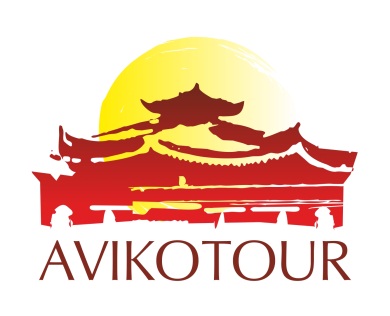 ООО «Авико Тур» 01021, Украина, г. Киев, ул. Липская 15ВТел./Факс: 044 253 85 25, Email: info@aviko-tour.com.ua www.aviko-tour.com.ua«Aviko Tour» LTD., Ukraine, Kiev, Lipskaya street, 15VTel./Fax: 044 253 85 25, Email: info@aviko-tour.com.ua www.aviko-tour.com.uaДень/городПрограмма1 деньБатумиИндивидуальный экскурсионный тур в Грузию начинается с прибытия в Батуми.Встреча в аэропорту и трансфер в отель.Батуми – столица Аджарии. Это прекрасный курорт на Черном море – самый популярный в Грузии. Город буквально наполнен ароматами, он благоухает, как экзотический букет. Повсюду Вас окружают магнолии, олеандры, лимонные и апельсиновые деревья, а стройные кипарисы и пальмы выстроились вдоль приморского бульвара. Особенно красив город вечером, в свете огней даже скромные здания приобретают величественный вид дворцов.Свободное время.Ночь в отеле.2 день
БатумиЗавтрак в отеле.После завтрака Вас ждет знакомство с достопримечательностями Батуми. Вы посетите:- Приморский бульвар, который по праву считается самым длинным и оригинальным променадом Европы. Его длина достигает более 10 километров. Почти во всю длину Приморского бульвара раскинулась велосипедная дорога, здесь есть маленькие магазины и уютные кафе, проводится постройка отелей и гостиниц, а бушующие волны прибоя заменят любую музыку;- Аджарский краеведческий музей, который был основан в 1908 году и назван в честь известного общественного деятеля Харитона Ахвледиани. Фотографии, различные образцы искусства, редкие рукописи на русском, грузинском, армянском, персидском, турецком языках, а также редкие книги на разных языках – вот далеко не полный список экспонатов, представленных в этом очаге грузинской культуры. Всего музей насчитывает около 180 000 экспонатов;- церковь Святого Христа Всеспасителя – армяно-григорианскую церковь, построенную в 1890 году по проекту австрийского архитектора Менфилда. Средства были собраны всей местной армянской общинной. С приходом советской власти церковь была закрыта и превращена в склад, затем здесь оборудовали обсерваторию. Активная деятельность церкви снова началась лишь с окончания реконструкции в 2000 году;- церковь Святого Николая – один из самых почитаемых православных храмов. В 1865 году греки начали строительство этого храма, который впоследствии стал центром их духовной жизни. Но в 1937 году, когда были разрушены все храмы в Батуми, разрушили и этот храм. И только после Второй мировой войны началась реставрация церкви на добровольные пожертвования православного населения – греков, русских, грузин;- площадь Европы, которая расположилась в Старом Батуми. Она окружена центральными улицами и диковинными зданиями. Свое название площадь получила после вступления Аджарии в Ассамблею Европейских регионов;- мечеть Орта Джаме – оригинальную батумскую мечеть, которая была построена в 1886 году в период властвования в Батуми османов. Интерьер мечети потрясающе расписали талантливые братья из Лазистана. В 1932 году мечеть была закрыта, но вновь начала действовать с 1946 года. Совсем недавно она была отреставрирована и органично дополнена непременным элементом мусульманского культа – высоким минаретом;- Батумский морской вокзал;- памятник Нептуну;- Батумский драматический театр, который является архитектурным памятником 20 века.  Театр был открыт в 1937 году. На протяжении многих лет в нем было представлено множество классических и современных пьес;- Астрономические часы, которые находятся в исторической части города Батуми. По виду они не отличаются ничем от обычных часов. Главной их особенностью является ободок золотистого цвета, а также фигуры луны и солнца, размещенные на концах стрелок. Они отбивают каждый час свою мелодию, что дает возможность каждому человеку сверять свои часы или узнавать точное время. Кроме того, с помощью этих часов можно узнавать астрономические данные – такие, как размещение солнца, фазы луны, меридиан и горизонт.В конце экскурсии Вы прокатитесь на подъемниках и сможете увидеть весь Батуми как на ладони.Вечером Вы увидите:- лазерное шоу танцующих фонтанов – незабываемое шоу, от которого просто невозможно оторвать глаза;- гигантскую металлическую скульптуру «Любовь» (7 м), которая представляет собой две огромные фигуры мужчины и женщины, созданные грузинским скульптором Тамар Квестидзе под впечатлением романа Курбана Саида «Али и Нино». Именно этих персонажей и олицетворяют фигуры. Эта скульптура необычна не только своими размерами, но еще и тем, что фигуры меняют свое положение каждые десять минут, двигаясь навстречу друг другу, до тех пор, пока не встретятся, превращаясь в одно целое.Ночь в отеле.3 деньБатумиСарпиГониоБатумиЗавтрак в отеле.После завтрака Вы продолжите знакомство с достопримечательностями Батуми и посетите:- Ботанический сад – один из самых больших и самых разнообразных ботанических садов мира, детище известного русского ботаника и географа Андрея Краснова. На огромной территории сада собрана коллекция из 2037 единиц древесных пород. В Ботаническом саду прекрасные смотровые площадки, где можно рассмотреть панораму города, побережья и гор;- Технологический музей братьев Нобель, который был основан в 2007 году. Сегодняшняя Грузия оценила огромный вклад братьев Нобель в зарождение национальной экономики и увековечила их память. В музее хранится большое количество интересных экспонатов, отражающих историю развития экономики и культуры Батуми.После Вы посетите:- Сарпи – небольшое село на черноморском побережье Аджарии, расположенное в 30 км южнее Батуми на границе с Турцией;- крепость Гонио-Апсар в поселке Гонио, которая была форпостом Римской империи и защищала входы в ущелья реки Чорохи и Аджарисцкали, которые давали выход к Черному морю. Именно здесь возникли первые грузинские государственные объединения. На территории крепости ведутся археологические раскопки с 60-х годов прошлого века.Возвращение в Батуми.Свободное время.Отдых на море.Ночь в отеле.4 деньБатумигорная АджарияБатумиЗавтрак в отеле.После завтрака Вас ждет экскурсия в горную Аджарию – одно из красивейших мест на Земле. Во время экскурсии Вы увидите великолепные горные леса, самую длинную реку Аджарии Аджарисцкали, горный водопад Махунцети высотой чуть более 20 м, средневековый арочный мост Св. Тамары, построенный в 11 веке из валунов вулканической породы, посетите места силы и сможете полностью слиться с природой.Факультативно (по желанию, за дополнительную плату): винная дегустация редких аджарских вин в винном доме «Аджарисцхали», в котором производится редчайшее и эксклюзивное вино «Чхавери», а также интересные сорта чачи, выдержанные на кофе и ягодах.Возвращение в Батуми.Свободное время.Отдых на море.Ночь в отеле.5 деньБатумиЗавтрак в отеле.Свободное время.Отдых на море.Возможны факультативные экскурсии.Ночь в отеле.6 деньБатумиКобулетиБатумиЗавтрак в отеле.Свободное время.Отдых на море.Вечером Вас ждет экскурсия в Кобулети – молодежный курорт, который является идеальным местом для отдыха и развлечений. Песчаное и каменистое побережье Кобулети, протяженностью 12 км с мягким, теплым субтропическим климатом оказывает благоприятное влияние на здоровье отдыхающих. К пляжу, почти по всей его длине примыкает необыкновенной красоты сосновая роща. Вдоль побережья – масса ресторанов, кафе, развлекательных центров и дискотек.Здесь Вы посетите парк развлечений «Цицинателла» («Светлячок») – аджарский Диснейленд (без гида). Это целый городок всевозможных аттракционов, как для взрослых, так и для детей. Здесь красиво и празднично, можно отдохнуть и получить массу незабываемых впечатлений.Возвращение в Батуми.Ночь в отеле.7 деньБатумиУрекиБатумиЗавтрак в отеле.После завтрака переезд в Уреки (без гида) – приморский климатический курорт, расположенный на берегу Черного моря в юго-западной части Колхидской низменности, там, где по преданию хранилось Золотое руно и жила прекрасная Медея. Уреки знаменит своими пляжами с магнитными песками. Первыми, кто испытал на себе невероятные свойства песка, были жители этого района, которые вылечивались от разнообразных хронических заболеваний. В связи с этим, свойствами магнитного песка заинтересовались медики, ученые, исследовательские институты. Магнитное поле оказывает болеутоляющий, противовоспалительный эффект, стимулирует регенерацию тканей, а самое главное – повышает иммунитет организма, сокращает число тяжелых заболеваний и способствует росту продолжительности жизни людей.Свободное время.Отдых на море.Возвращение в Батуми.Ночь в отеле.8 деньБатумиЗавтрак в отеле.Трансфер в аэропорт Батуми.Перелет домой.Категория отелейКоличество человек в группеКоличество человек в группеКоличество человек в группеКоличество человек в группеКоличество человек в группеКатегория отелей2 чел4 чел6 чел8 чел10 челОтели 3*529479438413395Отели 4*629579539529515Отели 4*+745695655649633Отели 5*1049995955945929